
                                 Province of the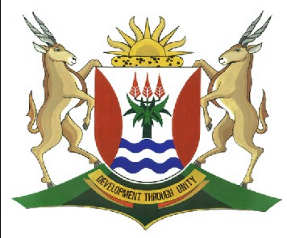 EASTERN CAPEEDUCATIONDIRECTORATE SENIOR CURRICULUM MANAGEMENT (SEN-FET)HOME SCHOOLING SELF- STUDY ANSWER SHEETSUBJECTECONOMICSGRADE12DATE13/05/2020TOPICMICROECONOMICS                            MARKS: 40TERM 1REVISIONTERM 2  CONTENTXQUESTION 1:  MICROECONOMICS                                                                                 40 MARKS – 30 MINUTESQUESTION 1:  MICROECONOMICS                                                                                 40 MARKS – 30 MINUTESQUESTION 1:  MICROECONOMICS                                                                                 40 MARKS – 30 MINUTES1.1Answer the following questions.Answer the following questions.1.1.1Give any TWO examples of variable costs.   Raw materials √  Electricity / Water √(Accept any other correct relevant responses)                                                               (2 x 1)                                                                                                                                                                                           (2)1.1.2 Why is it difficult for new firms to enter an oligopoly market?   High start-up capital required/existing firms may use aggressive marketing which is expensive √√Difficult to compete with established existing brands due to high advertising costs √√ (Accept any other correct relevant response)                                                                  (1 x 2).                                                    (2)1.2DATA RESPONSEDATA RESPONSE1.2.1What market structure is depicted above?Perfect competition √(1)1.2.2What is the market price at which the business will sell his/her product?R50 √(1)1.2.3Briefly describe the term opportunity cost.The value of next best alternative that is given up √√(2)1.2.4Why is it not possible for a single business to adjust its selling price?There are many sellers in the market and a single business is very small to influence the market price √√  They are price takers, if they increase prices they won’t sell anything / If they decrease prices they will make a loss √√                     (Accept any other correct relevant response)   (2)1.2.5Explain the effect on the market in the long run if the businesses above in a perfect market made an economic profit.      This will attract new entrants into the market which will result in the market supply curve shifting to the right √√    Market equilibrium price will fall which will reduce profits √√  Normal profit will be achieved in the long run √√                      (Accept any other correct relevant response)                                                                      (2 x 2)                                                                                                                                                                                                                                                                                             (4)1.3DATA RESPONSEDATA RESPONSE1.3.1Identify the type of monopoly depicted in the cartoon.Artificial √(1)1.3.2How many firms usually dominate this type of market?One √(1)1.3.3Describe the nature of the product produced by a monopoly.The product is unique. There is no close substitute for the product √√  (Accept any other correct relevant response)(2)1.3.4How are natural monopolies created?Natural monopolies are created by:associating with high development or input cost √√  being owned or regulated by the government √√ (Accept any other correct relevant response)(2)2.3.5Why will this monopolist always make economic profit in the long run? The monopolist will always make economic profit in the long run because:entry of other firms into the market is limited due the barriers of entry. Entry is blocked √√  this monopolist has a patent which give him exclusive to manufacture a product √√monopolies normally produce less than the market demand in order to sell their products at higher price √√  if the monopolist makes a loss in the short run he can always adjust prices so that he makes an economics profit in the long run √√             (Accept any other correct relevant response)                                                                 (2 x 2)(4)1.4Explain the aims of South Africa's anti-monopolistic policy.To promote economic transformation of the economy by making sure that there is no restriction on entry in any industry √√                                                                             To curb the economic power of big businesses in South Africa in order to achieve a more equitable distribution of income and wealth √√  To help South African businesses to become more competitive / lower prices √√  To ensure that South African competition law is in line with international standards √√To prevent monopolies and other powerful businesses from abusing their power. √√  To regulate the formation of mergers and acquisitions who wish to exercise market power. √√  To stop firms from using restrictive practices like fixing prices, dividing markets √√    Regulates transfer of ownership in keeping with public interest √√    All South Africans gets equal opportunity to participate fairly in net economy √√Provides markets in which consumers have access to freely select quantity and variety √√  Provides environment to compete effectively in internal markets √√                                                     Accept any other correct relevant response) (A maximum of 4 marks may be allocated for the mere listing of facts/examples)                        (4 x 2)                                                                                                                                               Explain the aims of South Africa's anti-monopolistic policy.To promote economic transformation of the economy by making sure that there is no restriction on entry in any industry √√                                                                             To curb the economic power of big businesses in South Africa in order to achieve a more equitable distribution of income and wealth √√  To help South African businesses to become more competitive / lower prices √√  To ensure that South African competition law is in line with international standards √√To prevent monopolies and other powerful businesses from abusing their power. √√  To regulate the formation of mergers and acquisitions who wish to exercise market power. √√  To stop firms from using restrictive practices like fixing prices, dividing markets √√    Regulates transfer of ownership in keeping with public interest √√    All South Africans gets equal opportunity to participate fairly in net economy √√Provides markets in which consumers have access to freely select quantity and variety √√  Provides environment to compete effectively in internal markets √√                                                     Accept any other correct relevant response) (A maximum of 4 marks may be allocated for the mere listing of facts/examples)                        (4 x 2)                                                                                                                                               (8)1.5Why do oligopolies often collude, although it is illegal in South Africa?Collusion between oligopolies occur because:it is an effort to reduce uncertainty √√they can enjoy the advantage of higher profit and limit other businesses to enter the market (to control the market / to form a collective monopoly) √√  the cost of doing business in an oligopoly market is very high, that is why these firms use non-price competition such as advertising, and this can cost a very large amount of money √√  firms are mutually interdependent and large amounts of money is often required to monitor one another's actions √√it increases the firms' total cost of doing business √√  this often makes firms to engage in cooperation with one another instead of competing even though it is illegal in South Africa √√                 (A maximum of 2 marks may be allocated for mere listing of facts/ examples)  (Accept any other correct relevant response)                                                                              (4 x 2)Why do oligopolies often collude, although it is illegal in South Africa?Collusion between oligopolies occur because:it is an effort to reduce uncertainty √√they can enjoy the advantage of higher profit and limit other businesses to enter the market (to control the market / to form a collective monopoly) √√  the cost of doing business in an oligopoly market is very high, that is why these firms use non-price competition such as advertising, and this can cost a very large amount of money √√  firms are mutually interdependent and large amounts of money is often required to monitor one another's actions √√it increases the firms' total cost of doing business √√  this often makes firms to engage in cooperation with one another instead of competing even though it is illegal in South Africa √√                 (A maximum of 2 marks may be allocated for mere listing of facts/ examples)  (Accept any other correct relevant response)                                                                              (4 x 2)(8)DBE/Feb-Mar. 2018DBE/Feb-Mar. 2018[40]